ORTHO 11					Les valeurs de la lettre g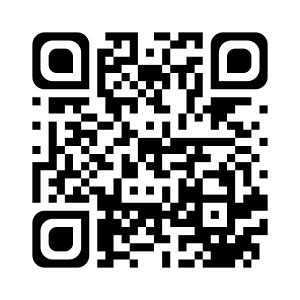 - Devant a, o, u, et devant une consonne le g se prononce [g].Ex : gadoue, regarder, gobelet, agréable.- Devant e, i, y, le g se prononce [j].Ex : géographie, gitan, gymnastique.- Pour obtenir le son [g] devant e et i, il faut ajouter la lettre u.Ex : guitare, guenon.- Pour obtenir le son [j] devant a et o, il faut ajouter la lettre e.Ex : Georges, plongeon.- En fin de mot, le g ne se prononce pas.Ex : long.Je sais ma leçon si…ORTHO 11 Je connais les valeurs de la lettre « g ».ORTHO 11 Je sais choisir la bonne orthographe par rapport à la prononciation du mot.